DARAJANI BOYS’ HIGH SCHOOL,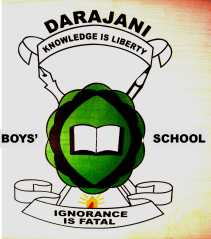 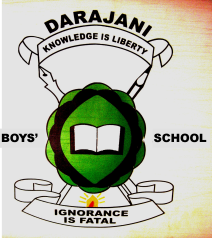 P.O BOX 20-90129, NGWATAOPENER CAT, TERM II, 2015FORM 1 BUSINESS STUDIESNAME:………………………………………….………………………………………………… ADM.NO:……………… CLASS:………...State any four types of business activities.							(4mks)……………………………………………………………………………………………………………………………………………………………………………………………………………………………………………………………………………………………………………………………………………………………………………………………………………………………………………………………………………………………………………………………………………………………………………………………………………………………………………………Highlight four difficulties faced in satisfaction of wants.					(4mks)……………………………………………………………………………………………………………………………………………………………………………………………………………………………………………………………………………………………………………………………………………………………………………………………………………………………………………………………………………………………………………………………………………………………………………………………………………………………………………………Below are factors that influence the operations of business. Indicate with a tick in the appropriate column the business environment associated with each of the factors.			(4mks)Classify each of the following goods as either producer or consumer                  Good					Classify Factory 				……………………………………………….Private car			……………………………………………….Tools				……………………………………………….Clothing 			……………………………………………….State four characteristics of direct production.						(4mks)…………………………………………………………………………………………………………………………………………………………………………………………………………………………………………………………………………………………………………………………………………………………………………………………………………………………………………………………………………………………………………………………………………………………………………………………………………………………………………………..Explain any five external business environments and their effects in business operations.	(10mks)…………………………………………………………………………………………………………………………………………………………………………………………………………………………………………………………………………………………………………………………………………………………………………………………………………………………………………………………………………………………………………………………………………………………………………………………………………………………………………………………………………………………………………………………………………………………………………………………………………………………………………………………………………………………………………………………………………………………………………………………………………………………………………………………………………………………………………………………………………………………………………………………………………………………………………………………………………………………………………………………………………………………………………………………………………………………………………………………………………………………………………………………………………………………………………………………………………………………………..Factor Internal environment External environmentCultural beliefsBusiness policiesTechnology Politics 